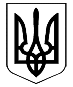 ВЕЛИКОДИМЕРСЬКА СЕЛИЩНА РАДАБРОВАРСЬКОГО РАЙОНУ КИЇВСЬКОЇ ОБЛАСТІР І Ш Е Н Н ЯПро затвердження договорупро передачу коштів на здійснення видатків,що враховується при визначенні обсягуміжбюджетних трансфертів.Керуючись ст.26 Закону Украни «Про місцеве самоврядування в Україні», та розділ 4 глава 16 стаття 101 Бюджетного кодексу України , сесія селищної ради          В И Р І Ш И Л А:1. Затвердити договір про передачу коштів на здійснення видатків,що враховується при визначенні обсягу міжбюджетних трансфертів (додається).2. Контроль за виконанням цього рішення покласти на постійну комісію з питань планування фінансів, бюджету,  соціально-економічного розвитку, промисловості, підприємництва , інвестицій та зовнішньоекономічних зв’язківСелищний голова				                              А.Б. Бочкарьов смт Велика Димерка  21 грудня 2017 року № 60   ІІI – VІІ